Педагогический совет«Воспитание как процесс организации нравственного и здорового образа жизни учащихся в рамках пилотного проекта по здоровьесбережению»В 2012 году в рамках соглашения о сотрудничестве минобразования и минздрава области был разработан уникальный Пилотный проект по здоровьесбережению в ОУ Ростовской области, направленный на комплексное решение проблемы здоровья детей. МБОУ Мечетинская СОШ одна из первых в Зерногадском районе стала участницей этого проекта. Одной из современных задач образования является сохранение и укрепление здоровья детей. Школа должна обеспечить ребенку возможность сохранения здоровья за период обучения в школе, сформировать у него необходимые знания, умения и навыки по здоровому образу жизни, научить использовать эти знания в повседневной жизни». ФГОС второго поколения определяет эту задачу как одну из приоритетных.                    В связи с реализацией завершающего этапа проекта 5 апреля 2016 года  в школе прошло большое заседание педагогического совета «Воспитание как процесс организации нравственного и здорового образа жизни учащихся в рамках пилотного проекта по здоровьесбережению».   Администрация школы подготовила сравнительный анализ показателей работы по здоровьесбережению на начальной  стадии проекта и реализации его в 2014-2015 учебном году. Была отмечена положительная динамика по абсолютному большинству показателей, выделены наиболее успешные сферы работы,  разработаны рекомендации. Руководители школьных методических объединений подготовили выступления-отчеты о применении здоровьесберегающих технологий учителями школы на уроках.  Среди основных можно выделить: динамические паузы, физкультурные минутки, смены деялеьности, смена рабочего положения, игровая деятельность, связь учебного предмета с различными сферами жизни, искусством, музыкальная терапия и другие.Благодаря использованию здоровьесберегающих технологий оказывается возможным обеспечить наиболее комфортные условия каждому ученику, учесть индивидуальные особенности каждого ребенка, а, следовательно, минимизировать негативные факторы, которые могли бы нанести вред его здоровью.      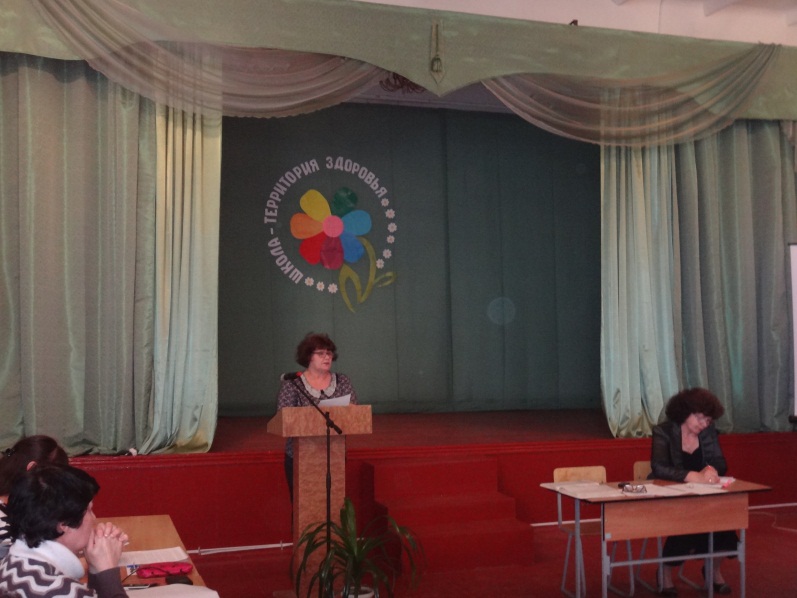 